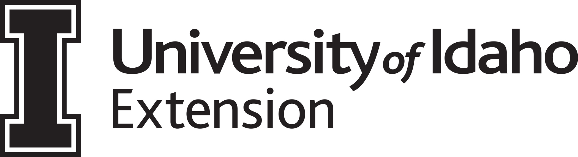 10 Acres and A DreamBibliography(Complied by suggestions from the presenters)Extension PublicationsLogging Selectively – A Practical Field Guide to Partial Timber Harvesting in Forests of the Inland Northwest and the Northern Rocky Mountains (UI PNW 534)Thinning: an Important Timber Management Tool (OSU PNW 184)Using Pre-commercial Thinning to Enhance Woodland Productivity (OSU EC 1189)Plant your Container-grown Seedlings Right (UI CIS 528)Pruning to Enhance Tree And Stand Value (OSU EC 1457)Managing Organic Debris for Forest Health: Reconciling Fire Hazard, Bark Beetles, Wildlife, and Forest Nutrition Needs (UI PNW 609) Idaho Natural Resource Consultant Directory (Includes CIS 1226: Working With A Professional Forester)Protecting and Landscaping Homes in the Wildland/Urban Interface 2004 by: University of Idaho Extension.  Idaho Forest, Wildlife, and Range Experiment Station Bulletin No. 67Reducing Fire Risk on Your Property. Pacific Northwest Extension Publication - PNW 618Growing Apples for Local Markets in Cold Climates (UI BUL 820)Growing Blueberries in the Inland Northwest & Intermountain West (UI BUL 815)Growing Raspberries & Blackberries in the Inland Northwest & Intermountain West (UI BUL 812)Growing Small-Fruit Crops and Short-Season Gardens (UI BULLETIN 868)Growing Tree Fruits in Short-Season Gardens (UI BULLETIN 867)Training and Pruning Your Home Orchard (PNW 400)When to Harvest Apples (UI CIS 1212)Choosing and Growing Adapted Vegetable Varieties (UI BULLETIN 863)Growing Tomatoes in Cool, Short-Season Locations (UI BULLETIN 864)Harvesting and Storing Fresh Garden Vegetables (UI BULLETIN 617)Planning an Idaho Vegetable Garden (UI BULLETIN 775)High Tunnels and Other Season Extension Techniques (SARE-Sustainable Agriculture Research & Education, www.SARE.ord/Season-Extension)BooksA Sand County Almanac and Sketches Here and There. Aldo LeopoldPlants of Southern Interior British Columbia and the Inland Northwest. Ray Coupe,‎ Robert Parish, and Dennis LloydButchering , Processing and Preservation of Meat.  Frank Ashbrook.  Storey’s Guide to Raising Sheep, 4th Edition. Simmons, Paula and Carol Ekarius.The Sheep Book: A Handbook for the Modern Shepherd, Revised and Updated. Parker, Ron, 2000. The Small-Scale Poultry Flock. Ussery, Harvey. 2011. The Woodland Steward, A Practical Guide to the Management of Small Private Forests, 2nd edition. James R. Fazio, The Woodland Press, Moscow, ID 1987Excellent for new forest owners, especially chapters on taking inventory, planning and tools.Basic Butchering of Livestock & Game. John J. Mettler Jr. DVM, Storey Publishing, 2001Easy to follow and well- illustrated instructions on how to butcherUncle Dave’s Cow and and Other Whole Animals My Freezer Has Known: a guide to sourcing, storing and preparing healthy, locally raised meat.  Leslie Miller, Skipstone Publishers, Seattle, 2012Very enjoyable and informative guide.  Nice attitude. Managing Your Ewe and Her Newborn Lambs.  Laura Lawson, LDF Publications, Culpeper, Virginia, 2011The best and most complete guide to caring for ewes & lambs.  Includes diagnostic flowcharts to determine whether you have a problem and where to find the relevant info in the text; so useful for preventative management and crucial when you don’t have a veterinarian standing right there. The Small Scale Dairy, The Complete Guide to Milk Production for the Home and Market.  Gianaclis Caldwell, Chelsea Green Publishing, White River Junction, Vermont, 2014Sound advice with a good chapter on “Is the small dairy right for you?”The Ultimate Guide to Skinning and Tanning: A Complete Guide to Working with Pelts, Fur and Leather. Monte Burch, The Lyons Press, Guilford, CT, 2002Demystifes the process, tells tools and how to doWhole Beast Butchery: The complete Visual Guide to Beef, Lamb, and Pork. Ryan Farr with Brigit Binns, Chronicle Books LLC, San Francisco, CA, 2011Visually extraordinary and written for chefs and cooks by the famous artisan butcher of 4505 Meats in San Francisco.The Resilient Farm and Homestead. Ben Falk, Chelsea Green Publishing, White River Junction, Vermont, 2013Whole systems design ideas and strategies for making the homestead resilient, even in cold climates areas.Handbook for Small and Direct Marketing Farms:  Regulations and Strategies for Farm and Food Businesses, 7th edition. Washington State Department of Agriculture, 2014Innovative ideas and useful informationGaining Ground. Forrest Pritchard, Globe Pequot Press, Guilford, CT, 2013A humorous romp through the experiences of sustainable agriculture.  Funny and uplifting.The Market Gardener.  Jean Fortier. New Society Publishers. 2014Four-Season Harvest. Eliot Coleman. Chelsea Green Publishing Company. 1999Vegetable Gardening in the Mountain States. Mary Ann Newcomer. Timber press. 2014Week-by Week Vegetable Gardener’s Handbook.  Ron Kujawski and Jennifer Kujawski. Storey Publishing. 2010WebsitesUSDA NRCS Web Soil Survey. websoilsurvey.sc.egov.usda.gov Bonner County Website. www.bonnercountyid.govKootenai County Website. www.kcgov.usUI Extension Gardens & Landscapes Publications. www.extension.uidaho.edu/homegard.aspxAdditional Education ProgramsUniversity of Idaho Extension ProgramsIdaho Master Forest Stewards ProgramIdaho Master Gardener ProgramCultivating Success ProgramUI Extension Kootenai County – Annual Horticulture Class SeriesUI Extension Bonner County – Spring Horticulture ClassesUI Extension Forest Stewardship ProgramsIdaho Master Naturalist Program – Sponsored by Idaho Fish & Game and the Pend Oreille Chapter of Idaho Master Naturalist Program.  A new class is starting March 23, 2018.  For more information email: imn.sandpoint@gmail.com.Idaho Native Plant Society, Calypso Chapter (Coeur d’Alene). https://idahonativeplants.org/calypso/ Kinnikinnick Native Plant Society. http://nativeplantsociety.org/ (Monthly Educational Programs)Bonner County Gardeners Association. http://bcgardeners.org/ (Spring and Fall Horticulture Series, Gardeners Training Course and Summer Garden Tour)North Idaho College – Introduction to Permaculture (Instructor: Sean Mitzel.  Registration closes on Wednesday, April 4, 2018 @ 12:00 AM.) https://northidaho.augusoft.net/index.cfm?method=ClassInfo.ClassInformation&int_class_id=94222The Prepared Homestead Workshops. www.thepreparedhomestead.org